INDICAÇÃO Nº 5863/2017Sugere ao Poder Executivo Municipal que verifique a possibilidade do Cata Treco passar nos Bairros Cruzeiro do Sul e Pinheirinho. (A)Excelentíssimo Senhor Prefeito Municipal, Nos termos do Art. 108 do Regimento Interno desta Casa de Leis, dirijo-me a Vossa Excelência para sugerir ao setor competente que verifique a possibilidade do Cata Treco passar nos Bairros Cruzeiro do Sul e Pinheirinho.Justificativa:Fomos procurados por moradores dos referidos bairros solicitando essa providencia, pois, segundo eles, muitos moradores têm entulhos a serem descartados e os referidos bairros não possuem local apropriado, sendo que muito deles por não ter como transportar os objetos a longas distâncias acabam por deposita-los em locais inapropriados causando transtornos.Plenário “Dr. Tancredo Neves”, em 14 de Julho de 2017.José Luís Fornasari                                                  “Joi Fornasari”Solidariedade                                                    - Vereador -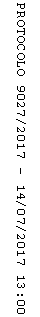 